Pecyn i ddysgwyrDatblygwyd y pecyn hwn gan Ganolfan Iaith Nant Gwrtheyrn gyda chefnogaeth Y Ganolfan Dysgu Cymraeg Genedlaethol a Theatr Genedlaethol CymruMacbethgan William ShakespeareCyfieithiadGwyn Thomas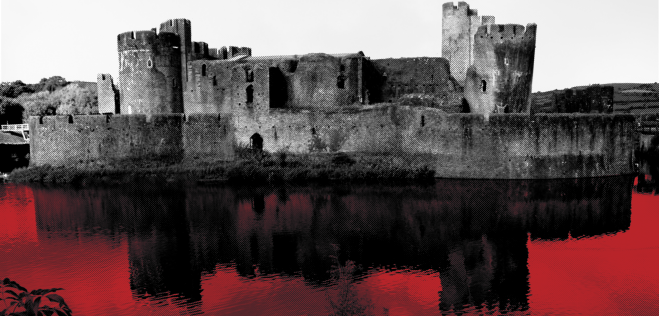 CrynodebTrasiedi gan William Shakespeare ydy Macbeth. Thema’r ddrama ydy uchelgais wleidyddol a brad.Mae cadfridog dewr o’r Alban, Macbeth, yn derbyn neges gan dair gwrach y bydd un diwrnod yn frenin yr Alban. Mae Macbeth a’i wraig yn uchelgeisiol ac mae hi’n ei annog i ladd y Brenin  a hawlio’r goron iddo’i hun. Mae o’n teimlo’n euog ac mae ei baranoia yn ei yrru i lofruddio mwy a mwy o bobl er mwyn ei amddiffyn ei hun, gan arwain at wallgofrwydd a marwolaeth!Natur y cynhyrchiadCynhyrchiad safle-benodol Theatr Genedlaethol Cymru – yn fyw o Gastell Caerffili – o glasur Shakespeare wedi ei gyfieithu o’r newydd i’r Gymraeg gan y  diweddar Gwyn Thomas.Mae’r cast yn cynnwys Richard Lynch (Pobol y Cwm, Y Gwyll) fel Macbeth, a Ffion Dafis (Byw Celwydd, Rownd a Rownd) fel ei wraig.Deuddeg gair hanfodolanrhydedd	              honourarf(au) 		weapon(s)arglwydd/es	lord / ladybrad		betrayalcadfridog		generalgwaed		bloodgwallgofrwydd	madnessgwrach(od)               witch(es)henffych		hailllofruddio		to murdermelltith		curseuchelgais		ambitionIaithDim iaith bob dydd ydy iaith dramâu Shakespeare. Mae’r iaith yn gallu bod yn anodd ond mae’r stori gryf yn cario’r naratif.Mae mesur pumban iambig (iambic pentameter) yn cael ei ddefnyddio yn aml mewn barddoniaeth Saesneg. Roedd William Shakespeare yn defnyddio’r mesur yma yn ei ddramâu. Mae un llinell arferol o fesur pumban iambig yn cynnwys pum sillaf di-acen a sillaf acennog yn dilyn ei gilydd. Mae’n debyg iawn i rythm curiad y galon, e.e.Then live, Macduff; what need I fear of thee? 
But yet I'll make assurance double sure, 
And take a bond of fate: thou shalt not live; Mae pob llinell yn cynnwys deg sillaf ac mae’r rhythm yn swnio fel hyn:da DYM da DYM da DYM da DYM da DYMFel arfer, dydi’r llinellau ddim yn odli, ond mae dwy linell olaf rhai areithiau yn odli; mae hyn yn ffordd effeithiol o gloi’r araith.Roedd Shakespeare yn defnyddio ymson (soliloquy / monologue) yn aml i ddweud ei straeon. Drwy’r ymson roedd yn gallu dangos meddyliau ei gymeriadau, yn ogystal â symud y stori ymlaen. Roedd hyn hefyd yn ffordd i’r gynulleidfa gael gwybod cyfrinachau nad oedd cymeriadau eraill y ddrama yn eu gwybod. Dyma ddwy ymson enwog o’r ddrama Macbeth.  Ewch dros y ddwy i gael eu hystyr.  Yna darllenwch nhw’n uchel. Ydyn nhw’n dilyn patrwm y mesur pumban iambig fel mae dramâu Shakespeare yn Saesneg? Oes odl ar eu diwedd?  Act I Golygfa vYR ARGLWYDDES MACBETH Glamis, rwyt ti yn hynny’n barod, a Cawdor,Ac fe fyddi di yr hyn ’addawyd iti.Ond mae gen-i ofn dy natur di;Y mae’n rhy llawn o laeth tynerwch dynolI gipio’r ffordd agosaf. Fe ddymunet Fod yn fawr, a ’dwyt ti ddim yn ddi-Uchelgais, ond heb y clefyd hwnnw a ddylaiGanlyn hynny. Y mawredd hwnnw ’fynnet ti,Fe’i  mynni mewn modd sanctaidd; heb fod yn strywgar;Ac eto mynni, yn anghyfiawn, ennill.Glamis fawr, fe fynnet ti, yr hyn sy’n gweiddi“Fel hyn rhaid iti wneud, os am ei gael”,A hynny’n beth yr ofni di ei wneud,Yn fwy nag wyt ti yn dymuno ei ddad-wneud.Tyrd yma, tyrd ar frys, fel y galla’ iDywallt f’ysbryd yn dy glust, a chwipio Ag eofndra ’nhafod y cwbwl ollSydd yn dy rwystro di rhag y cylch aurY mae ffawd a help goruwchnaturiolFel pe baen nhw am fynnu dy goroni di..... Mae’r gigfran honno’i hun yn gryg sy’n crawcian Am ddyfodiad angheuol  dan furiau’Nghaerau i.  Dowch, chi’r ysbrydion hynn Sy’n gweini ar feddyliau marwol: ymaDadrywiwch fi, a llenwch fi o ’nghorunHyd fy modiau yn gyforiog lawnO’r creulondeb mwyaf erchyll. PerwchChi dewychu ’ngwaed, a chau’r mynediadA’r tramwy i drugaredd, fel na boI unrhyw ysgogiadau o edifeiriolNatur siglo ’mwriad mwyaf ’sgeler i,Na chadw heddwch rhwng hynny a’i gyflawni.Dowch at fy mronnau i sy’n wraig, a Ffeirio Fy llaeth i am fustl, chi weinidogion Llofruddiaethau, ble bynnag yn eich Amgylchiadau Di-weld yr ydych chi yn gweini ar Ddrygioni natur. Tyrd, ddudew nos,Gorchuddia di dy hun ym mwg tywyllafUffern, fel na wêl hi – fy nghyllell lem –Yr archoll mae’n ei pheri, ac fel na sbecia’rNefoedd trwy gwrlid y tywyllwch du i weiddi,“Atal, atal!”ACT II Golygfa iMACBETHAi dagr ydi’r hyn a wela’ i O ’mlaen, a’r carn tuag at fy llaw? Tyrd, gad imi afael ynot. Methu gafael, ac eto rwyf fi’nDy weld o hyd. Wyt ti, O weledigaeth ddreng,Yn un y gellir ei hamgyffred hi Â’r teimlad fel â’r golwg? Ynteu a wyt-ti’nDdim ond dagr yn y meddwl, Yn greadigaeth ffals, sy’n deillio o’r Ymennydd sydd dan ormes gwres?Rwyf fi’n dy weld o hyd, mor hawdd Ei chyffwrdd â hon a dynna’ i o’i gwain. [Mae’n dadweinio’i gyllell.]Rwyt ti’n fy arwain i ar hyd y ffordd Yr oeddwn i’n ei dilyn, I ddefnyddio offeryn tebyg i’r unYr oeddwn innau am ei drin. Fe wneir fy llygaid i yn ffyliaid                                         I’m synhwyrau eraill, neu maen’ nhwYn werth y lleill i gyd. Yr wyf fi’nDal i dy weld di; ac ar dy lafn a’r carnMae clytiau gwaed, nad oedden nhw ddim yno cynt.’Does mo’r fath beth. Y mater gwaedlyd syddYn hysbysu’m llygaid i fel hyn.Yn awr, yn un hanner o’r byd mae natur Fel pe’n farw, ac mae breuddwydion Dreng yn difetha llenni cwsg;Mae swyngyfaredd yn dathlu offrymau gwelwon Hecate; a llofruddio gwyw -Ar rybudd ei wyliedydd, sef y blaidd: Ei udo ydi’i larwm –  a ddaw’n lladradaidd, Gyda chamre treisiol Tarquin, fel drychiolaeth At ei nod. Ti, ddaear sicr a chadarn Ei gosodiad, na foed iti glywed Sŵn fy nghamau, ffordd yr ânt, rhag ofn I’r cerrig hyn sydd yma barabluAm le yr wyf fi, a dwyn yr arswyd hwn Oddi-ar yr amser, sy’n awr yn gweddu iddo.Tra yr wyf fi yn bygwth, mae e’n fyw:I wres y gweithrediadau y mae geiriau’nRhoi anadl rhy oer iddynt.[Mae cloch yn canu.]Mi a’-i, a dyna ben. Gwahodda’r gloch. Paid ti â’i chlywed, , am mai cnul yw hi. Sydd i nef neu uffern yn dy alw di.Areithiau enwogAraith 1: Act 1 Golygfa V: Yr Arglwyddes MacbethAraith 2. Act 2 Golygfa 1: MacbethFedrwch chi ddod o hyd i’r ymadroddion hyn yn yr ymson?in the mindalong the waypreviouslyCwestiynau trafod1. Mae’r gwrachod a’r goruwchnaturiol yn chwarae rhan bwysig yn y ddrama. Dych chi / Dach chi wedi cael unrhyw brofiad goruwchnaturiol?  Oes ’na straeon am ysbrydion neu wrachod yn eich ardal chi? Rhannwch eich straeon gyda’r / efo’r dosbarth2. Ydi stori Macbeth yn berthnasol i ni heddiw?  Fyddech chi’n / Fasech chi’n cytuno bod llawer o bobl yn mynd yn wleidyddion er mwyn gwella’r byd, ond yn newid ar ôl cael pŵer? Fedrwch chi feddwl am enghreifftiau cyfoes?    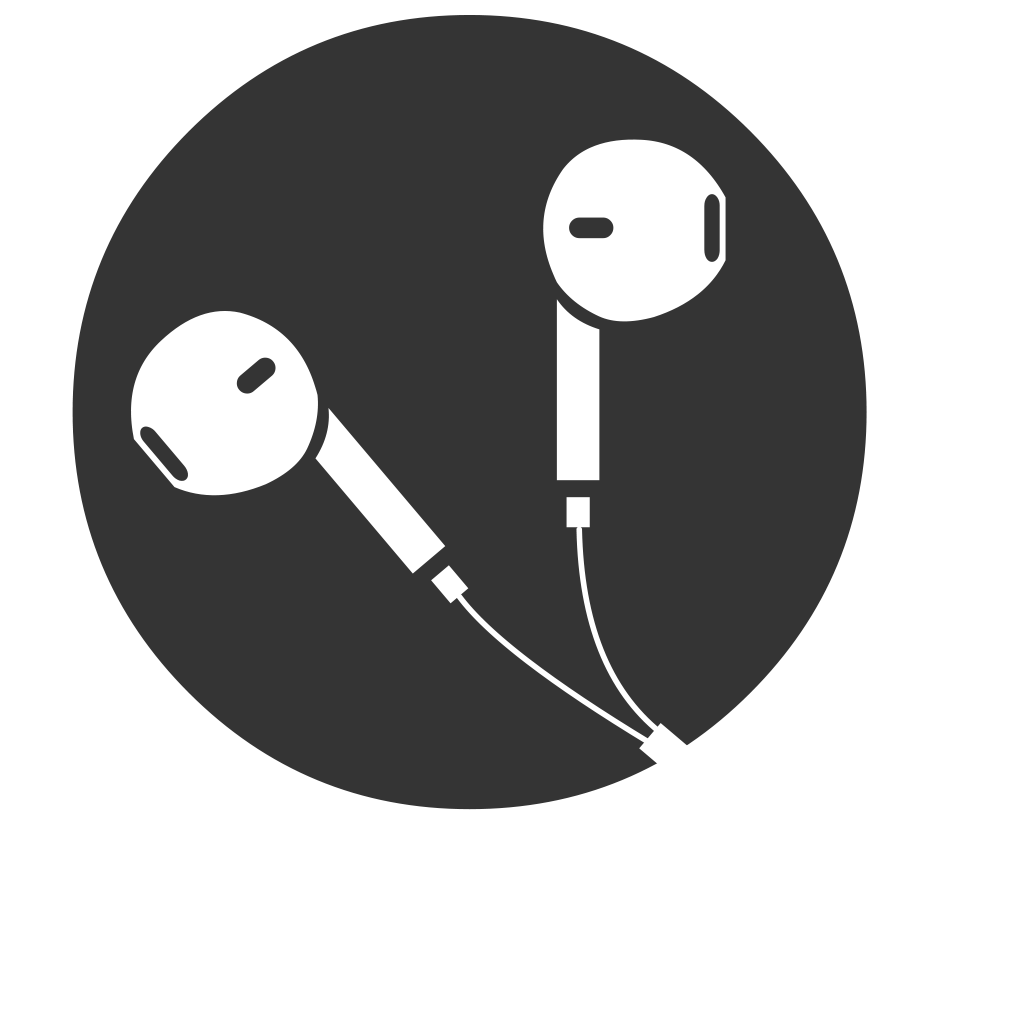 SibrwdAp gan Theatr Genedlaethol Cymru sy’n sibrwd cyfieithiad yn eich clust.The app by Theatr Genedlaethol Cymru which whispers a translation in your ear.Mae’r ap Sibrwd ar gyfer ffonau symudol yn rhoi’r cyfle i gynulleidfaoedd theatr fwynhau perfformiadau mewn unrhyw iaith.The Sibrwd app which can be used on mobile phones gives theatre audiences the opportunity to enjoy performances in any language.Cafodd yr ap Sibrwd ei greu yn bennaf i roi mynediad i ddysgwyr a’r di-Gymraeg at ddramâu Cymraeg, ac i gyfoethogi eu profiad theatrig. Gan ddefnyddio clustffonau mae’r ap yn sibrwd pytiau o eglurhad yn Saesneg, i gynnig cymorth wrth ddilyn yr hyn sy’n digwydd ar lwyfan trwy gyfrwng y Gymraeg.The app was created to enrich the theatrical experiences of learners and non-Welsh speakers. Using headphones, the app whispers snippets of explanations in English to offer assistance whilst following the drama itself on stage in Welsh.Mae'r ap ar gael am ddim i’w lawrlwytho ar gyfer iPhone ac Android.The app, which is free, is available to download on iPhone and Android.“Ar ôl gosod popeth yn ei le, eisteddais i lawr yn dal i deimlo braidd yn bryderus na fyddwn yn gallu gweithio’r ap. Yna, fel petai trwy hud a lledrith, wrth i oleuadau’r theatr bylu, dechreuodd llais mwyn sibrwd yn fy nghlust a chamodd y cymeriadau cyntaf ar y llwyfan. Ac am weddill y perfformiad, cyn gynted ag y byddwn yn dechrau meddwl tybed beth oedd yn digwydd ar y llwyfan, roedd y naratif yn rhoi digon o wybodaeth i mi allu dilyn y plot heb amharu dim ar y perfformiad. Dechreuais ymlacio, rhoi fy ffydd yn y dechnoleg, a mwynhau gwrando. Ac am weddill y perfformiad doedd dim rhaid i mi gyffwrdd unrhyw fotymau, na throi unrhyw beth i ffwrdd nac ymlaen – ro’n i’n gallu gadael y cyfan i Sibrwd.” Am ddisgrifiad o brofiad Elaine Paton wrth ddefnyddio Sibrwd, darllenwch yr erthygl ddifyr hon: http://ccqmagazine.com/plugged-sibrwd/Glamis, rwyt ti yn hynny’n barod, a Cawdor, Ac fe fyddi di yr hyn ’addawyd iti. addo > to promiseaddawyd > was promised (gorffennol amhersonol)Ond mae gen-i ofn dy natur di; Y mae’n rhy llawn o laeth tynerwch dynol tynerwch > tendernessI gipio’r ffordd agosaf. Fe ddymunet dymuno > to desire / to wishdymunet > you would desireFod yn fawr, a ’dwyt ti ddim yn ddi- Uchelgais, ond heb y clefyd hwnnw a ddylai uchelgais > ambitionGanlyn hynny. Y mawredd hwnnw ’fynnet ti, mawredd > greatnessmynnu > to insist (upon having)fynnet ti > you would insist (upon having) / you would haveFe’i mynni mewn modd sanctaidd; heb fod yn strywgar; mynni > you insist (upon having) / are determined to havestrywgar > false / using trickeryAc eto mynni, yn anghyfiawn, ennill. yn anghyfiawn > unjustlyGlamis fawr, fe fynnet ti, yr hyn sy’n gweiddi “Fel hyn rhaid iti wneud, os am ei gael”, A hynny’n beth yr ofni di ei wneud,Yn fwy nag wyt ti yn dymuno ei ddad-wneud. dad-wneud > to undoTyrd yma, tyrd ar frys, fel y galla’ i Dywallt f’ysbryd yn dy glust, a chwipio tywallt > to pourAg eofndra ’nhafod y cwbwl oll eofndra > boldness / valourtafod > tongue(fy) nhafod > my tongueSydd yn dy rwystro di rhag y cylch aur Y mae ffawd a help goruwchnaturiol ffawd > fategoruwchnaturiol > supernaturalFel pe baen nhw am fynnu dy goroni di... fel pe baen nhw > fel tasen nhw > as if theyMae’r gigfran honno’i hun yn gryg sy’n crawcian cigfran > ravencryg > hoarsecrawcian > to croakAm ddyfodiad angheuol Duncan dan furiau dyfodiad > arrivalangheuol > fatal’Nghaerau i. Dowch, / Dewch chi’r ysbrydion hynny caer(au) > fort(s)(fy) nghaerau i > my fortsSy’n gweini ar feddyliau marwol: ymagweini > to wait uponmarwol > deadlyDadrywiwch fi, a llenwch fi o ’nghorun dadrywio > to unsex  dadrywiwch > unsex (gorchymyn) llenwi > to fillllenwch > fill (gorchymyn)corun > crown or top of head(fy) nghorun > my crown or top of my headHyd fy modiau yn gyforiog lawn bodiau > toesfy modiau > my toescyforiog > overflowingO’r creulondeb mwyaf erchyll. Perwch creulondeb > crueltyerchyll > horrific / dreadfulperi > to bring about perwch > bring about / cause to happen (gorchymyn)Chi dewychu ’ngwaed, a chau’r mynediad tewychu > to thickenA’r tramwy i drugaredd, fel na bo tramwy > passagetrugaredd > mercyI unrhyw ysgogiadau o edifeiriol ysgogiad(au) > impulse(s)edifeiriol > repentantNatur siglo ’mwriad mwyaf ’sgeler i, bwriad > intention(fy) mwriad > my intention’sgeler > wickedNa chadw heddwch rhwng hynny a’i gyflawni. cadw > to keepna chadw > nor keepDowch at fy mronnau i sy’n wraig, a ffeirio ffeirio > to exchangeFy llaeth i am fustl, chi weinidogion bustl > bilegweinidog(ion) > minister(s)Llofruddiaethau, ble bynnag yn eich amgylchiadau llofruddiaeth(au) > murder(s)amgylchiad(au) > situation(s)Di-weld yr ydych chi yn gweini ar di-weld > unseeingDdrygioni natur. Tyrd, ddudew nos, drygioni > wickednessdudew > jet-blackGorchuddia di dy hun ym mwg tywyllaf gorchuddio > to covergorchuddia > cover (gorchymyn)tywyllaf > darkestUffern, fel na wêl hi – fy nghyllell lem – uffern > hellgweld > to seena wêl hi > she (it) does not see llym > sharplem > sharp (benywaidd)Yr archoll mae’n ei pheri, ac fel na sbecia’r archoll > woundsbecio > to peepsbecia > she (it) peepsNefoedd trwy gwrlid y tywyllwch du i weiddi,cwrlid > blanket“Atal, atal!” atal > to stopatal! > stop! (gorchymyn)Ai dagr ydi’r hyn a wela’ i O ’mlaen, a’r carn tuag at fy llaw? blaen > beforeo (fy) mlaen > before mecarn > handleTyrd, gad imi afael ynot. ynot > in youMethu gafael, ac eto rydw i’n Dy weld o hyd. Wyt ti, O weledigaeth ddreng, gweledigaeth > visiondreng > perverseYn un y gellir ei hamgyffred hi amgyffred > to comprehendÂ’r teimlad fel â’r golwg? Ynteu a wyt ti’n Ddim ond dagr yn y meddwl, Yn greadigaeth ffals, sy’n deillio o’r creadigaeth > creationffals > falsedeillio > to deriveYmennydd sydd dan ormes gwres? gormes > oppressionYr ydw i’n dy weld o hyd, mor hawdd Ei chyffwrdd â hon a dynna’ i o’i gwain. cyffwrdd > to touchgwain > sheath[Mae’n dadweinio’i gyllell.] Rwyt ti’n fy arwain i ar hyd y ffordd arwain > to leadYr oeddwn i’n ei dilyn,dilyn > to followI ddefnyddio offeryn tebyg i’r un Yr oeddwn innau am ei drin. trin > to handleFe wneir fy llygaid i yn ffyliaid ffŵl > foolffyliaid > foolsI’m synhwyrau eraill, neu maen’ nhw synnwyr > sensesynhwyrau > sensesYn werth y lleill i gyd. Yr ydw i’n Dal i dy weld di; ac ar dy lafn a’r carn llafn > bladeMae clytiau gwaed, nad oedden nhw ddim yno cynt. clwt > patchclytiau > patches’Does mo’r fath beth. Y mater gwaedlyd sydd gwaedlyd > bloodyYn hysbysu’m llygaid i fel hyn. hysbysu > to informYn awr, yn un hanner o’r byd mae natur Fel pe’n farw, ac mae breuddwydion Dreng yn difetha llenni cwsg; dreng > moroseMae swyngyfaredd yn dathlu offrymau gwelwon Hecate; a llofruddio gwyw – swyngyfaredd > sorceryoffrwm/offrymau > offering/sgwyw > witheredAr rybudd ei wyliedydd, sef y blaidd: gwyliedydd > sentinelEi udo ydi’i larwm – a ddaw’n lladradaidd, udo > howlinglladradaidd > stealthy / furtive  Gyda chamre treisiol Tarquin, fel drychiolaeth camre > footstepstreisiol > violentdrychiolaeth > apparitionAt ei nod. Ti, ddaear sicr a chadarnEi gosodiad, na foed iti glywed gosodiad > compositionna + boed = na foed i ti > may you notSŵn fy nghamau, ffordd yr ânt, rhag ofn i’r cerrig hyn sydd yma barablucam(au) > step(s)fy nghamau > my stepsânt > they will goparablu > to babble Am lle’r ydw i, a dwyn yr arswyd hwnarswyd > horrorOddi-ar yr amser, sy’n awr yn gweddu iddo.gweddu > to suitTra rydw i yn bygwth, mae o yn fyw:bygwth > to threatenI wres y gweithrediadau y mae geiriau’ngweithred(iadau) > action(s)rhoi anadl rhy oer iddynt.anadl > breath[Mae cloch yn canu.]Mi a’i, a dyna ben. Gwahodda’r gloch.gwahodd > to invitegwahodda > invite (gorchymyn)Paid ti â’i chlywed, Duncan, am mai cnul yw hicnul > death-knell Sydd i nef neu uffern yn dy alw di. 